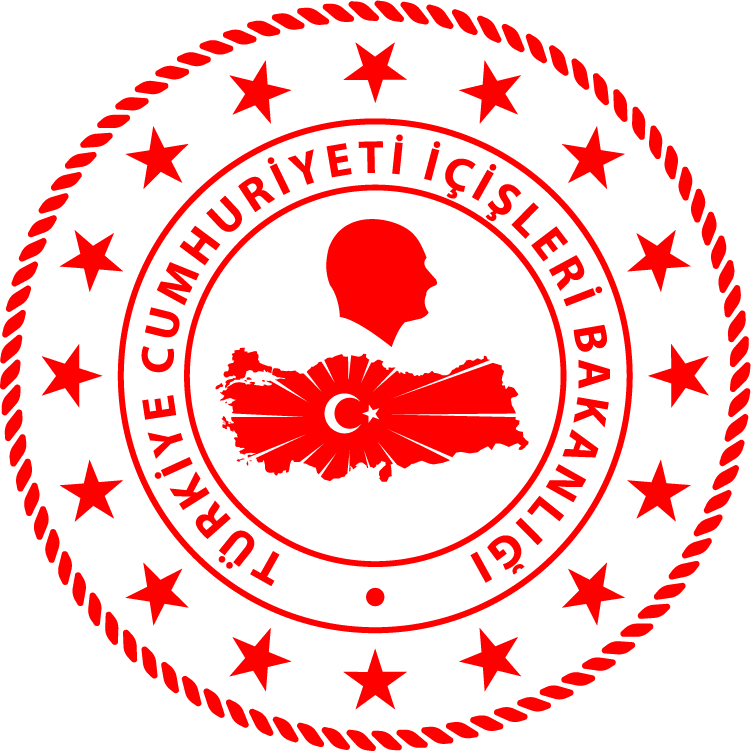 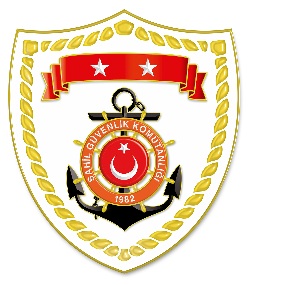 Ege BölgesiS.
NoTARİHMEVKİ VE ZAMANKURTARILAN SAYISIKURTARILAN/YEDEKLENEN TEKNE SAYISIAÇIKLAMA116 Nisan 2021İZMİR/Dikili
02.3026-Dikili açıklarında Yunanistan unsurları tarafından Türk Karasularına geri itilen lastik bot içerisindeki 26 düzensiz göçmen kurtarılmıştır.216 Nisan 2021BALIKESİR/Ayvalık
12.0048-Ayvalık açıklarında içerisinde düzensiz göçmenlerin olduğu lastik botun sürüklendiği ve kendi imkanlarıyla ada üzerine çıktığı bilgisi alınması üzerine görevlendirilen Sahil Güvenlik Botu tarafından 48 düzensiz göçmen kurtarılmıştır.316 Nisan 2021ÇANAKKALE/Ayvacık
04.4048-Ayvacık açıklarında Yunanistan unsurları tarafından Türk Karasularına geri itilen lastik bot içerisindeki 48 düzensiz göçmen kurtarılmıştır.416 Nisan 2021ÇANAKKALE/Ayvacık
09.2054-Ayvacık açıklarında Yunanistan unsurları tarafından Türk Karasularına geri itilen lastik bot içerisindeki 54 düzensiz göçmen kurtarılmıştır.516 Nisan 2021BALIKESİR/Burhaniye11.0021Burhaniye açıklarında içesinde 2 kişi bulunan ve dümen arızası nedeniyle sürüklenen özel bir tekne içerisindeki şahıslar ile birlikte Burhaniye Limanı’na yedeklenmiştir.616 Nisan 2021İZMİR/Seferihisar15.5059-Doğanbey açıklarında Yunanistan unsurları tarafından Türk Karasularına geri itilen 2 can salı içerisindeki toplam 59 düzensiz göçmen kurtarılmıştır.717 Nisan 2021İZMİR/Çeşme
02.2541-Çeşme açıklarında Yunanistan unsurları tarafından Türk Karasularına geri itilen lastik bot içerisindeki 41 düzensiz göçmen kurtarılmıştır.817 Nisan 2021İZMİR/Çeşme
13.553-Çeşme açıklarında bir ticari gemiye saklanan düzensiz göçmenlerin yardım talebi üzerine görevlendirilen Sahil Güvenlik Botu tarafından 3 düzensiz göçmen kurtarılmıştır.918 Nisan 2021ÇANAKKALE/Ayvacık
00.2059-Ayvacık açıklarında Yunanistan unsurları tarafından Türk Karasularına lastik bot içerisinde geri itilen ve kendi imkanlarıyla karaya çıkan 59 düzensiz göçmen kurtarılmıştır.